東近江市商工会商業部会主催「己書 筆文字セミナー」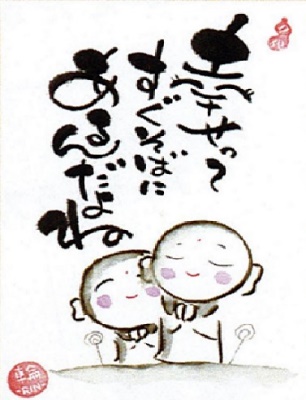 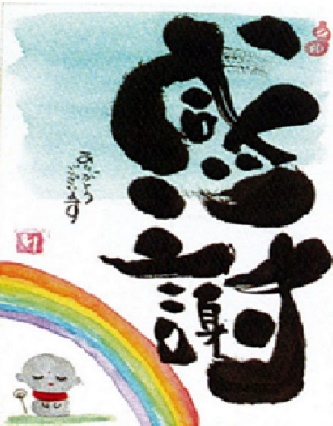 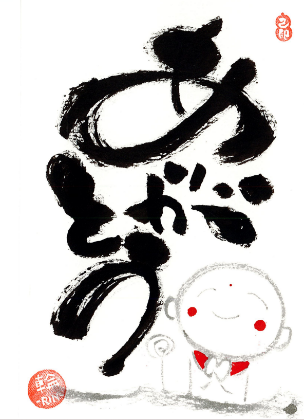 東近江市商工会商業部会主催「己書 筆文字セミナー」を開催します。筆一本で「ありがとう」「おかげさま」など、お客様への感謝の気持ちを伝える書を作成できるセミナーです。是非この機会にご参加ください。サービス業部会の方もご参加できます。申込み締め切りは8月21日(月)までにFAXもしくはQRコードでお申込みください。日　時　令和 5 年 9 月 4 日 （月）　　　　　講師プロフィール　　　　　１５時３０分から１７時　　　　　　　　　吉住　利恵氏（己書公認　道場師範）場　所　クレフィール湖東　　　　　　　　　　　　　　　　　　（東近江市平柳町22-3）　　　　　　　己（おのれ）の書電　話　０７４９―４５－３８８０　　　　　　　　読んで字のごとく、自分だけの書、まさに内　容　己書 筆文字セミナー                     自分だけのオンリーワンの書という意味で　　　　セミナー参加費　５００円（筆ペン代）　　　　　　す。己書の書き方には簡単なコツはありま　　　　（当日集金します）　　　　　　　　　　　すが、絶対こうしなければいけないという持ち物　色エンピツがあれば持参ください　　　　　ルールはありません。　　　　　　 　　　　　　　　　　　　　　　　 デジタルが主流となった現代において、時代に逆行するかのような時間の中で、自分なりの世界観を創り出すのが己書です。問い合わせ先　東近江市商工会　電話　0749-45-5077　担当　竹井・佐藤『己書 筆文字セミナー』参加申込書（9月4日）　　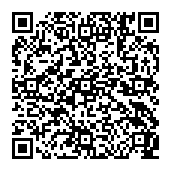 申込先　　東近江市商工会行　FAX：0749－45－5088　　またはメール受付　higashiomi-shoko@e-omi.ne.jp  　　　　　　　　　　QRコードでも受付します　　事業所名連絡のつく番号事業所地受講者名受講者名